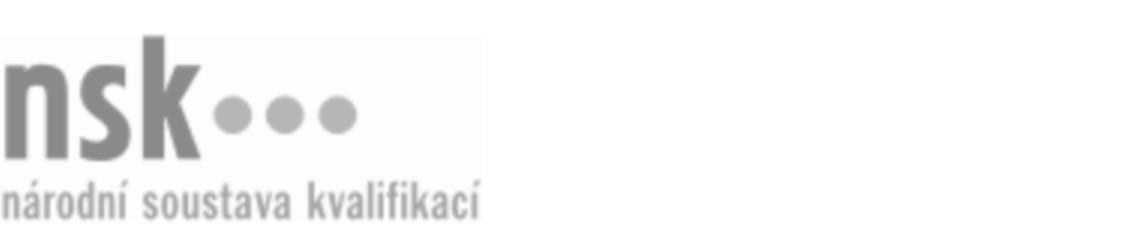 Kvalifikační standardKvalifikační standardKvalifikační standardKvalifikační standardKvalifikační standardKvalifikační standardKvalifikační standardKvalifikační standardHutní technik/technička řízení jakosti (kód: 21-060-M) Hutní technik/technička řízení jakosti (kód: 21-060-M) Hutní technik/technička řízení jakosti (kód: 21-060-M) Hutní technik/technička řízení jakosti (kód: 21-060-M) Hutní technik/technička řízení jakosti (kód: 21-060-M) Hutní technik/technička řízení jakosti (kód: 21-060-M) Hutní technik/technička řízení jakosti (kód: 21-060-M) Autorizující orgán:Ministerstvo průmyslu a obchoduMinisterstvo průmyslu a obchoduMinisterstvo průmyslu a obchoduMinisterstvo průmyslu a obchoduMinisterstvo průmyslu a obchoduMinisterstvo průmyslu a obchoduMinisterstvo průmyslu a obchoduMinisterstvo průmyslu a obchoduMinisterstvo průmyslu a obchoduMinisterstvo průmyslu a obchoduMinisterstvo průmyslu a obchoduMinisterstvo průmyslu a obchoduSkupina oborů:Hornictví a hornická geologie, hutnictví a slévárenství (kód: 21)Hornictví a hornická geologie, hutnictví a slévárenství (kód: 21)Hornictví a hornická geologie, hutnictví a slévárenství (kód: 21)Hornictví a hornická geologie, hutnictví a slévárenství (kód: 21)Hornictví a hornická geologie, hutnictví a slévárenství (kód: 21)Hornictví a hornická geologie, hutnictví a slévárenství (kód: 21)Týká se povolání:Hutní, kovárenský a slévárenský technikHutní, kovárenský a slévárenský technikHutní, kovárenský a slévárenský technikHutní, kovárenský a slévárenský technikHutní, kovárenský a slévárenský technikHutní, kovárenský a slévárenský technikHutní, kovárenský a slévárenský technikHutní, kovárenský a slévárenský technikHutní, kovárenský a slévárenský technikHutní, kovárenský a slévárenský technikHutní, kovárenský a slévárenský technikHutní, kovárenský a slévárenský technikKvalifikační úroveň NSK - EQF:444444Odborná způsobilostOdborná způsobilostOdborná způsobilostOdborná způsobilostOdborná způsobilostOdborná způsobilostOdborná způsobilostNázevNázevNázevNázevNázevÚroveňÚroveňOrientace v normách a v technických postupech v hutní výroběOrientace v normách a v technických postupech v hutní výroběOrientace v normách a v technických postupech v hutní výroběOrientace v normách a v technických postupech v hutní výroběOrientace v normách a v technických postupech v hutní výrobě44Orientace v normách jakosti a kvality v hutní výroběOrientace v normách jakosti a kvality v hutní výroběOrientace v normách jakosti a kvality v hutní výroběOrientace v normách jakosti a kvality v hutní výroběOrientace v normách jakosti a kvality v hutní výrobě44Navrhování metod kontroly jakosti hutních výrobkůNavrhování metod kontroly jakosti hutních výrobkůNavrhování metod kontroly jakosti hutních výrobkůNavrhování metod kontroly jakosti hutních výrobkůNavrhování metod kontroly jakosti hutních výrobků44Vstupní, výstupní a mezioperační kontrola surovin, materiálů, polotovarů a výrobků v hutní výroběVstupní, výstupní a mezioperační kontrola surovin, materiálů, polotovarů a výrobků v hutní výroběVstupní, výstupní a mezioperační kontrola surovin, materiálů, polotovarů a výrobků v hutní výroběVstupní, výstupní a mezioperační kontrola surovin, materiálů, polotovarů a výrobků v hutní výroběVstupní, výstupní a mezioperační kontrola surovin, materiálů, polotovarů a výrobků v hutní výrobě44Kontrola dodržování technologických postupů v hutní výroběKontrola dodržování technologických postupů v hutní výroběKontrola dodržování technologických postupů v hutní výroběKontrola dodržování technologických postupů v hutní výroběKontrola dodržování technologických postupů v hutní výrobě44Kvalitativní zkoušky surovin, materiálů, polotovarů a výrobků v hutní výroběKvalitativní zkoušky surovin, materiálů, polotovarů a výrobků v hutní výroběKvalitativní zkoušky surovin, materiálů, polotovarů a výrobků v hutní výroběKvalitativní zkoušky surovin, materiálů, polotovarů a výrobků v hutní výroběKvalitativní zkoušky surovin, materiálů, polotovarů a výrobků v hutní výrobě44Analyzování vlivů působících na užitné vlastnosti surovin, materiálů, polotovarů a výrobků v hutní výroběAnalyzování vlivů působících na užitné vlastnosti surovin, materiálů, polotovarů a výrobků v hutní výroběAnalyzování vlivů působících na užitné vlastnosti surovin, materiálů, polotovarů a výrobků v hutní výroběAnalyzování vlivů působících na užitné vlastnosti surovin, materiálů, polotovarů a výrobků v hutní výroběAnalyzování vlivů působících na užitné vlastnosti surovin, materiálů, polotovarů a výrobků v hutní výrobě44Vypracování plánů kontroly jakosti hutních výrobkůVypracování plánů kontroly jakosti hutních výrobkůVypracování plánů kontroly jakosti hutních výrobkůVypracování plánů kontroly jakosti hutních výrobkůVypracování plánů kontroly jakosti hutních výrobků44Uplatňování a vyřizování reklamací v hutní výrobě (včetně zjišťování závad)Uplatňování a vyřizování reklamací v hutní výrobě (včetně zjišťování závad)Uplatňování a vyřizování reklamací v hutní výrobě (včetně zjišťování závad)Uplatňování a vyřizování reklamací v hutní výrobě (včetně zjišťování závad)Uplatňování a vyřizování reklamací v hutní výrobě (včetně zjišťování závad)44Hutní technik/technička řízení jakosti,  28.03.2024 14:07:47Hutní technik/technička řízení jakosti,  28.03.2024 14:07:47Hutní technik/technička řízení jakosti,  28.03.2024 14:07:47Hutní technik/technička řízení jakosti,  28.03.2024 14:07:47Strana 1 z 2Strana 1 z 2Kvalifikační standardKvalifikační standardKvalifikační standardKvalifikační standardKvalifikační standardKvalifikační standardKvalifikační standardKvalifikační standardPlatnost standarduPlatnost standarduPlatnost standarduPlatnost standarduPlatnost standarduPlatnost standarduPlatnost standarduStandard je platný od: 21.10.2022Standard je platný od: 21.10.2022Standard je platný od: 21.10.2022Standard je platný od: 21.10.2022Standard je platný od: 21.10.2022Standard je platný od: 21.10.2022Standard je platný od: 21.10.2022Hutní technik/technička řízení jakosti,  28.03.2024 14:07:47Hutní technik/technička řízení jakosti,  28.03.2024 14:07:47Hutní technik/technička řízení jakosti,  28.03.2024 14:07:47Hutní technik/technička řízení jakosti,  28.03.2024 14:07:47Strana 2 z 2Strana 2 z 2